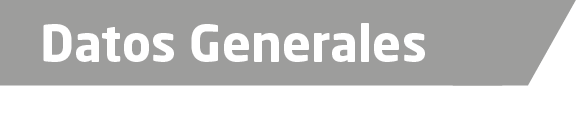 Nombre Julio Ortiz MedinaGrado de Escolaridad Maestro en DerechoCédula Profesional (Licenciatura) 1516529Cédula profesional (Maestría) 09687196Teléfono de Oficina 228-8-41-60-70. Ext. 3509Correo Electrónico julio_pgj@hotmail.comDatos Generales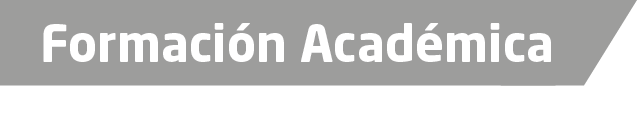 1983-1987Universidad Veracruzana. Facultad de Derecho. Licenciatura en Derecho. 2006-2008Maestría en Derecho Procesal. Centro Mexicano de Estudios de Posgrado. Xalapa Veracruz.Trayectoria Profesional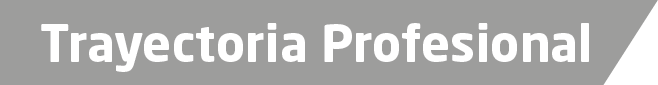 2003Agente del Ministerio Público Auxiliar del C. Procurador General de Justicia del Estado de Veracruz.2002Agente de Ministerio Público Visitador Adscrito a la Procuraduría de Supervisión y Control de la Procuraduría General de Justicia del Estado de Veracruz.1999-2001Secretario Técnico “A”, Adscrito a la Secretaria Ejecutiva de Disciplina del Consejo de la Judicatura Federal en la Ciudad de México Distrito Federal.1998-1999Asistente de Investigador Parlamentario de la División de Política Interior de los Servicios de Investigación y Análisis del Comité de Biblioteca e Informática de la LVII Legislatura Federal.1997-1998Jefe de la Oficina de Depósito Legal del Comité de Biblioteca e Informática de la Cámara de Diputados de la LVII Legislatura Federal.  1996-1997Agente de Ministerio Público de la Federación, Adscrito a la Dirección General de Averiguaciones Previas, de la Fiscalía Especializada para la Atención de Delitos Electorales de la Procuraduría General de la República.1994-1996Secretario de Acuerdos de los Juzgados Trigésimos Primero y Séptimo Penal de Primera Instancia, Dependiente del H. Tribunal Superior de Justicia en el Distrito Federal.1994-1996Secretario de Acuerdos de la Escuela de Derecho de la Universidad Hispanoamericana, Plantel Coacalco, Ubicado en Vía “José López Portillo” No. 222, Coacalco, México.1993Secretario Proyectista de los Juzgados 23 de Paz y 39 Penal de Primera Instancia Dependientes del H. Tribunal Superior de Justicia en el Distrito Federal.1987Agente del Ministerio Público Municipal, Dependiente de la Procuraduría General de Justicia del Estado de Veracruz.Febrero 2005- Febrero 2011Agente del Ministerio Público Investigador, Adscrito a la Dirección General de Investigaciones Ministeriales.Marzo 2011- Noviembre 2013Agente 7° del Ministerio Público.Diciembre 2013- Febrero 2014Agente Tercero del Ministerio Público Investigador en Delitos Diversos en la Unidad Integral de Procuración de Justicia de Xalapa.Febrero 2014- Febrero 2015Secretario de Acuerdos del Juzgado 1°  Primero de Instancia, del Distrito Judicial de Coatepec,  Dependiente del H. Tribunal Superior de Justicia en el Estado de Veracruz.Marzo 2015- a la FechaFiscal Auxiliar del Fiscal General.  Conocimiento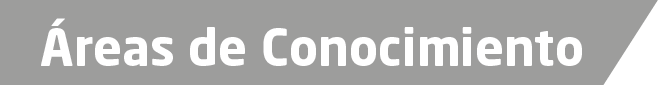 Derecho ConstitucionalDerecho AdministrativoDerechos HumanosDerecho CivilDerecho de AmparoDerecho Penal y Procesal Penal